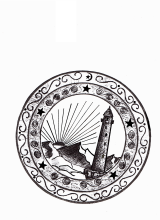                                                    ОТЧЁТ о проделанной работе ГБУ «Аргунский государственный историко-архитектурный и природный музей-заповедник» по профилактике предупреждения дорожно - транспортных происшествий и безопасности дорожного движения за III квартал 2019 года.     Во исполнение распоряжения Правительства Чеченской Республики от 03.12.2008 г. № 570-р и приказа Министерства культуры Чеченской Республики от 20.12.2008 г. № 195-п «В целях аварийности и травматизма на дорогах», Аргунским музеем-заповедником в 3-м квартале 2019 г. выполнены следующие мероприятия:   - 10 июля текущего года сотрудники ГБУ «Аргунский государственный историко-архитектурный и природный музей-заповедник» совместно с сотрудниками ГБУК «Республиканский центр культуры и искусства», ГБУ «ЦНТ» и сотрудниками ГБУ ДПО «УМЦПКРИ»  провели беседу на тему:  «Дорожные знаки» с привлечением инспектора ГИБДД.Беседу провел председатель общественного совета ветеранов МВД, поэт, писатель и публицист Абу УциевВ мероприятии приняли участие 31 работника учреждений культуры.   - 14 августа текущего года сотрудники ГБУ «Аргунский государственный историко-архитектурный и природный музей-заповедник» совместно с сотрудниками ГБУК «Республиканский центр культуры и искусства», ГБУ «ЦНТ» и сотрудниками ГБУ ДПО «УМЦПКРИ» провели беседу на тему:  «Уроки безопасности».Беседу провел инженер по охране труда ГБУК «РЦКИИ» Асланбеков Айнди.В мероприятии приняли участие 43  работника учреждений культуры.     - 11 сентября текущего года сотрудники ГБУ «Аргунский государственный историко-архитектурный и природный музей-заповедник» совместно с сотрудниками ГБУК «Республиканский центр культуры и искусства», ГБУ «ЦНТ» и сотрудниками ГБУ ДПО «УМЦПКРИ»  провели беседу на тему: «Правила поведения в общественном транспорте»,   Беседу провели: Заслуженный артист ЧР Межиев Сахаб.В мероприятии приняли участие 38 работника учреждений культуры.Джабраилова Макка Сайд-Эминовна, ст. науч. сотрудник отдел природы и охраны ОКН.                                                                                     т. (8712) 22-29-61, E-mail: argmz@mail.ru   Министерство культурыЧеченской Республики Государственное бюджетное учреждение «АРГУНСКИЙГОСУДАРСТВЕННЫЙ ИСТОРИКО-АРХИТЕКТУРНЫЙ И ПРИРОДНЫЙ              МУЗЕЙ-ЗАПОВЕДНИК»(ГБУ «АРГУНСКИЙ МУЗЕЙ-ЗАПОВЕДНИК»)Нохчийн Республикинкультурин МинистерствоПачхьалкхан бюджетни учреждени«ИСТОРИН-АРХИТЕКТУРАН А, IАЛАМАН А, ПАЧХЬАЛКХАН АРГУНСКИ МУЗЕЙ-ЗАПОВЕДНИК»(ПБУ «АРГУНСКИ МУЗЕЙ-ЗАПОВЕДНИК»)Деловой ур., 19/65, Ленински кIошт,Соьлжа-ГIала, Нохчийн Республика, 364020;тел.: (8712) 22-29-61; е-mail: argmz@mail.ruhttp:// zapovednik-chr/.ruОКПО 45266847; ОГРН 1022002546642;ИНН/КПП2015000381/201501001               Деловая ул., 19/65, Ленинский район, г. Грозный, Чеченская Республика, 364020;тел.: (8712) 22-29-61; E-mail: argmz@mail.ruhttp://zapovednik-chr/.ruОКПО 49490903; ОГРН 1032001204212;ИНН/КПП2014026570/201401001Нохчийн Республикинкультурин МинистерствоПачхьалкхан бюджетни учреждени«ИСТОРИН-АРХИТЕКТУРАН А, IАЛАМАН А, ПАЧХЬАЛКХАН АРГУНСКИ МУЗЕЙ-ЗАПОВЕДНИК»(ПБУ «АРГУНСКИ МУЗЕЙ-ЗАПОВЕДНИК»)Деловой ур., 19/65, Ленински кIошт,Соьлжа-ГIала, Нохчийн Республика, 364020;тел.: (8712) 22-29-61; е-mail: argmz@mail.ruhttp:// zapovednik-chr/.ruОКПО 45266847; ОГРН 1022002546642;ИНН/КПП2015000381/201501001№На №На №отОрганизационно-аналитический отдел Департаментаорганизационной работы и кадровой политикиorg@mk-chr.ru                                  ДиректорХаджиев Р.М.